THÔNG TIN TRỌNG TÀI VIÊNCHÂU HUY QUANGCHÂU HUY QUANG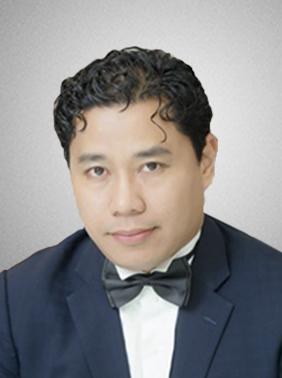 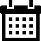 Năm sinh: 1973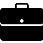 Nghề nghiệp: Giám đốc Điều hành Công ty Luật TNHH Rajah & Tann LCT Lawyers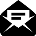 Email: quang.chau@lctlawyers.vn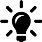 Lĩnh vực hoạt động:  Hợp đồng, tư vấn đầu tư, doanh nghiệp; Mua bán sáp nhập doanh nghiệp (M&A); Giải quyết tranh chấp thương mại liên quan đến tố tụng tại tòa án, trọng tài thương mại, đầu tư - thương mại, xây dựng, hàng hải và sở hữu trí tuệ.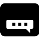 Ngôn ngữ: Tiếng AnhHọc vấnHọc vấnCử nhân chuyên ngành Quốc tế học, Đại học Quốc gia Hà NộiCử nhân chuyên ngành Luật thương mại, trọng tài, Trường Đại học Luật Thành Phố Hồ Chí MinhThạc sỹ ngành Luật Thương mại Quốc tế, Trường Đại học West of England, Bristol, Anh QuốcTiến sỹ ngành Luật thương mại, trọng tài, Trường Đại học Luật Thành Phố Hồ Chí MinhKinh nghiệmKinh nghiệmChuyên viên Cục Bản quyền Tác giả - Bộ Văn hóa, Thể thao và Du lịchGiám đốc Pháp chế và Đối ngoại, Perfetti Van Melle Việt Nam (Ý)Giám đốc Pháp chế - Đối ngoại, SONY Việt NamGiám đốc Bộ phận Luật Sở hữu trí tuệ, Vision & Associates/Deacons2006 – nayThành viên Sáng lập; Giám đốc Điều hành, Công ty Luật TNHH Rajah & Tann LCT Lawyers2008 – nayLuật sư thành viên sáng lập, AGZI LCT (một liên minh giữa LCT Lawyers, Allen & Gledhill and Zaid Ibrahim)2009 – nayGiảng viên, Học viện Tư pháp – Bộ Tư phápChức vụChức vụLuật sư, Ủy viên Ban chủ nhiệm, Đoàn Luật sư TP. Hồ Chí MinhThành viên, Liên đoàn Liên đoàn Luật sư Quốc tế (IBA)Luật sư thành viên, Hội luật Châu Á – Thái Bình Dương (LAWASIA)Luật sư thành viên, Liên đoàn Luật sư Châu Á – Thái Bình Dương (IPBA)2012 - nayTrọng tài viên, Trung Tâm Trọng Tài Quốc tế Việt Nam bên cạnh Phòng Thương mại và Công nghiệp Việt Nam (VIAC)Bằng cấp/chứng chỉ/thành tích nổi bậtBằng cấp/chứng chỉ/thành tích nổi bật2013Giải Luật sư hàng đầu trong lĩnh vực Giải quyết tranh chấp do Chambers Asia Pacific 2013 trao tặng2013Giải LCT Lawyers – Hãng luật Tranh tụng của năm do khách hàng bình chọn do Corporate INTL – Legal Awards Winner 2013 trao tặng2015Giải Luật sư Điều hành tận tâm với khách hàng do Chambers Asia Pacific 2015 trao tặng2015Giải LCT Lawyes - “Hãng luật được người lao động bình chọn 2015” do ALB SE Asia trao tặng2010 - 2016Có nhiều bài báo, công trình khoa học được đăng tải trên các tạp chí, báo (Diễn đàn Doanh nghiệp; Financial Worldwide; The Saigon Times Online;…)